OfertaMiasto Sejnyul. Józefa Piłsudskiego 25, 16-500 SejnyNIP 844-215-88-771. Nazwa albo imię i nazwisko Wykonawcy:........................................................................................................................................................................................................................................................................................................Siedziba albo miejsce zamieszkania i adres Wykonawcy:........................................................................................................................................................................................................................................................................................................NIP ……………….…………..…….……..…………….,Dane teleadresowe, na które należy przekazywać korespondencję związaną z niniejszym postępowaniem: adres korespondencyjny: ……………………………………………………………………………………………….numer faksu: ………………………………, numer telefonu……………………………e-mail ………………………........................Osoba upoważniona do reprezentacji Wykonawcy/-ów i podpisująca ofertę:....................................................................................................................................................Osoba odpowiedzialna za kontakty z Zamawiającym: ....................................................................................................................................................Czy wykonawca jest małym lub średnim przedsiębiorcą?TAKNIE(zaznacz właściwe)W związku z ogłoszeniem przetargu pn.: „Budowa Otwartej Strefy Aktywności w Sejnach”oferuję/oferujemy*: 1) wykonanie zamówienia zgodnie z zakresem robót zamieszczonych w opisie przedmiotu zamówienia oraz dokumentacji projektowej, za cenę ryczałtową brutto ........................................................... zł(słownie brutto: ....................................................................................................................zł).w tym netto........................................................... złpodatek VAT ……… %, .......................................................... zł,2) gwarancję jakości na okres:……….… miesięcy na wykonane roboty budowlane ………… miesięcy na urządzenia* .............................................. ..............................................………… miesięcy na  .............................................. ..............................................liczony od daty odbioru końcowego.Oświadczam/y, że powyższa cena zawierają wszystkie koszty, jakie ponosi Zamawiający w przypadku wyboru niniejszej oferty.Składając niniejszą ofertę informuję, że wybór oferty: nie będzie prowadzić do powstania obowiązku podatkowego po stronie Zamawiającego, zgodnie z przepisami o podatku od towarów i usług, który miałby obowiązek rozliczyć, będzie prowadzić do powstania obowiązku podatkowego po stronie Zamawiającego, zgodnie z przepisami o podatku od towarów i usług, który miałby obowiązek rozliczyć – w następującym zakresie: 	…………………………………………………………………………………………………….Oświadczam/y, że zapoznałem/liśmy się z wymaganiami Zamawiającego, dotyczącymi przedmiotu zamówienia i nie wnoszę/wnosimy do nich żadnych zastrzeżeń.W przypadku wybrania mojej/naszej* oferty, przed podpisaniem umowy zobowiązuję/emy się wnieść zabezpieczenie należytego wykonania umowy w wysokości co najmniej 4% ceny oferty.Oświadczam/y, że informacje i dokumenty zawarte w Ofercie na stronach od nr ........................do nr ......................... stanowią tajemnicę przedsiębiorstwa w rozumieniu przepisów o zwalczaniu nieuczciwej konkurencji i zastrzegamy, że nie mogą być one udostępniane. Informacje i dokumenty zawarte na pozostałych stronach Oferty są jawne.(W przypadku utajnienia oferty Wykonawca zobowiązany jest wykazać, iż zastrzeżone informacje stanowią tajemnicę przedsiębiorstwa w szczególności określając, w jaki sposób zostały spełnione przesłanki, o których mowa w art. 11 pkt. 4 ustawy z 16 kwietnia 1993 r. o zwalczaniu nieuczciwej konkurencji, zgodnie z którym tajemnicę przedsiębiorstwa stanowi określona informacja, jeżeli spełnia łącznie 3 warunki:ma charakter techniczny, technologiczny, organizacyjny przedsiębiorstwa lub jest to inna informacja mająca wartość gospodarczą,nie została ujawniona do wiadomości publicznej,podjęto w stosunku do niej niezbędne działania w celu zachowania poufności.)Pod groźbą odpowiedzialności karnej oświadczamy, iż wszystkie załączone do oferty dokumenty i złożone oświadczenia opisują stan faktyczny i prawny, aktualny na dzień składania ofert (art. 297 kk). 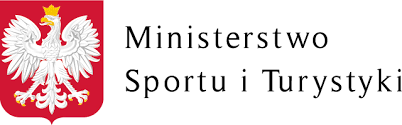 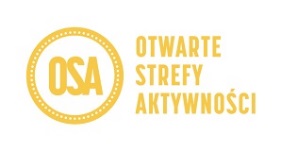 DANE DOTYCZĄCE ZAMAWIAJĄCEGO.DANE WYKONAWCY/WYKONAWCÓW. OFEROWANY PRZEDMIOT ZAMÓWIENIA.OŚWIADCZENIE DOTYCZĄCE POSTANOWIEŃ TREŚCI SIWZ.SPIS TREŚCI.Oferta została złożona na ....... stronach podpisanych i kolejno ponumerowanych 
od nr ....... do nr ....... Integralną część oferty stanowią następujące dokumenty:................................................................................................................................................................................................................................................................................................................................................................................................................................................................................................................................................................................…………………………………………(miejscowość i data)…………………………………..……………………(pieczęć i podpis Wykonawcy lub Pełnomocnika)